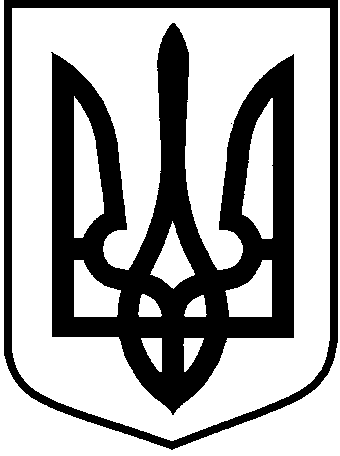 Миколаївський НВК:загальноосвітня школа І-ІІступенів – дошкільний навчальний заклад Миколаївської сільської ради Буринського району Сумської області41736 с.Миколаївка, вул.Шкільна, 5.Буринський район.Телефон (054) 5-95-55E-mail : micholajvka.nvk@ukr.netНАКАЗ20.10.2020р.                                                                                         № 59-ОДПро тимчасове призупинення освітнього процесу.	В зв`язку зі збільшенням кількості випадків інфікування на COVID-19 у Сумській області, що потребує додаткових заходів, спрямованих, зокрема, на мінімізацію безпосередніх фізичних контактів учасників освітнього процесу з учасниками виборчого процесу під час місцевих виборів на виборчих дільницях, розташованих у школах, лист відділу освіти, молоді та спорту Буринської районної державної адміністрації від 13.10.2020 р. № 806/01-09 «Про внесення змін до форм навчання в зв’язку з заходами протидії розповсюдженню COVID-19», врахувавши рекомендації МОН України, викладені у листі «Про вжиття організаційних заходів із протидії розповсюдження  COVID-19»НАКАЗУЮ:1. Призупинити освітній  процес у Миколаївському НВК  з 22.10. по 23.10.2020 року включно.Призупинити рух шкільного автобуса з 22.10. по 23.10.2020 включно. Класоводам та класним керівникам:     1) розробити заходи щодо освоєння учнями змісту кожного навчального предмета в повному обсязі за рахунок дистанційних технологій,  самостійного опрацювання, ущільнення.     2) оприлюднити інформацію щодо організації роботи в умовах карантину на сайті навчального закладу до 21.10.2020 року.Класоводам та класним керівникам 1-9 класів:     1) спланувати роботу щодо освоєння учнями змісту кожного навчального предмета в повному обсязі за рахунок дистанційних технологій,  самостійного опрацювання, ущільнення;  2) забезпечити проведення інструктажів учнів з безпеки життєдіяльності та заходів щодо профілактики поширення грипу, гострих респіраторних захворювань, коронавірусу у телефонному режимі або через мобільні додатки.       5. Вихователям ДНЗ:            1) розробити заходи на період карантину щодо організації роботи ДНЗ;            2) забезпечити проведення інструктажів з безпеки життєдіяльності та заходів щодо профілактики поширення грипу, гострих респіраторних захворювань, коронавірусу у телефонному режимі або через мобільні додатки.      6. Вчителю  Безлюдній Г.П.:          1) розробити заходи на період карантину щодо організації роботи з господарчої частини;           2) запровадити посилений протиепідеміологічний режим та забезпечити проведення дезінфекції приміщень, зокрема, шляхом вологого прибирання об’єктів із застосуванням дезрозчинів, регулярного провітрювання приміщень;          3) вжити заходів щодо раціонального використання паливно-енергетичних ресурсів.             В.о.директора                                   Наталія Головенська	